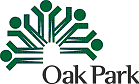 Board of Health CommissionRegular In-Person Meeting AgendaTuesday March 28, 2023 at 6:00 pmLocated in RM 201 Council ChambersMEETING CANCELLEDNext meeting, in-person only: Tuesday, April 25, 2023, 6:00 pmIf you require assistance to participate in any Village program or activity, contact the ADA Coordinator  at 708-358-5430 or email ADACoordinator@oak-park.us at least 48 hours before the scheduled activity.